Flemington Public School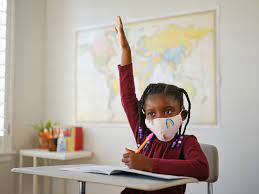 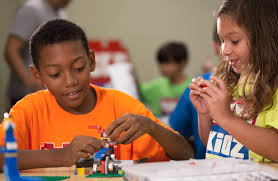 Flemington Public School10 Flemington RoadNorth York, ON M6A 2N4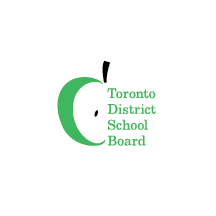 416-395-2430 or 416-997-6400 Come and learn with us this summer!Date: July 4 to July 29, 2022Time: 9:00 a.m. to 3:00 p.m.Our In-person Program will focus Literacy and Numeracy infused with Mindfulness, Arts, Character & Social Justice EducationSummer School PrincipalCherylAnn Samuel-Grahamcherylann.samuel-graham@tdsb.on.ca